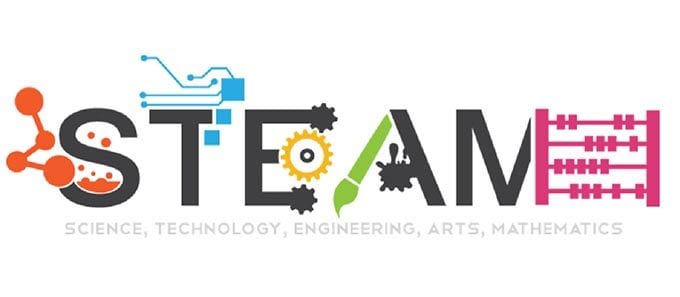 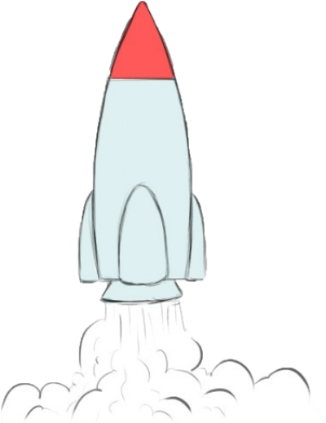 https://www.youtube.com/watch?v=fH5iLx_jCUk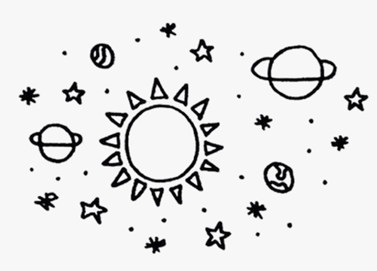 